rcourProgression annuelle-cycle 3-6ème Enjeux littéraires et de formation personnelle Récits de création, créationsLe monstre aux limites de l’humain  Le monstre aux limites de l’humain  Résister au plus fort : ruses, mensonges et masquesRécits d’aventures  Récits d’aventures  Thématique complémentaire : voyager dans le temps ENJEUX littéraires et de formation*Découvrir différents récits de création appartenant à différentes cultures et des poèmes de célébration du monde et/ou manifestant la puissance créatrice de la parole poétique*Comprendre en quoi ces récits et ces créations poétiques répondent à des questions fondamentales, et en quoi ils témoignent d’une conception du monde *S’interroger sur le statut de ces textes, sur les valeurs qu’ils expriment, sur leurs ressemblances et leurs différences *Découvrir des œuvres, des textes et des documents mettant en scène des figures de monstres*Comprendre le sens des émotions fortes que suscitent la description ou la représentation des monstres ou la mise en scène de l’affrontement avec eux*S’interroger sur les limites de l’humain que le monstre permet de figurer et d’explorer*Découvrir des œuvres, des textes et des documents mettant en scène des figures de monstres*Comprendre le sens des émotions fortes que suscitent la description ou la représentation des monstres ou la mise en scène de l’affrontement avec eux*S’interroger sur les limites de l’humain que le monstre permet de figurer et d’explorer*Découvrir des textes de différents genres mettant en scène les ruses et détours qu’invente le faible pour résister au plus fort * Comprendre comment s’inventent et se déploient les ruses de l’intelligence aux dépens des puissants et quels sont les effets produits sur le lecteur ou le spectateur *S’interroger sur la finalité, le sens de la ruse, sur la notion d’intrigue et sur les valeurs mises en jeu *Œuvres, textes qui, par le monde qu’ils représentent et par l’histoire qu’ils racontent, tiennent en haleine le lecteur et l’entraînent dans la lecture*Comprendre pourquoi le récit capte l’attention du lecteur et la retient*S’interroger sur les raisons de l’intérêt que l’on prend à la lecture  *Œuvres, textes qui, par le monde qu’ils représentent et par l’histoire qu’ils racontent, tiennent en haleine le lecteur et l’entraînent dans la lecture*Comprendre pourquoi le récit capte l’attention du lecteur et la retient*S’interroger sur les raisons de l’intérêt que l’on prend à la lecture   En attente SUPPORTS-Un extrait long de La Genèse dans la Bible (OI)-Des extraits significatifs de plusieurs grands récits de création d’autres cultures, choisis de manière à pouvoir opérer des comparaisons (GT)-Des poèmes de siècles différents, célébrant le monde et/ou témoignant du pouvoir créateur de la parole poétique (GT)-Extraits de l’Odyssée et/ou des Métamorphoses (GT) -Des documents en lien avec la peinture, la sculpture, l’opéra, la BD ou le cinéma permettant de découvrir certains aspects de la figure du monstre-Des contes merveilleux et des récits adaptés de la mythologie et des légendes antiques, ou des contes et légendes de France et d’autres pays et cultures (OI)-Optionnel : extraits de romans et de nouvelles de différentes époques -Extraits de l’Odyssée et/ou des Métamorphoses (GT) -Des documents en lien avec la peinture, la sculpture, l’opéra, la BD ou le cinéma permettant de découvrir certains aspects de la figure du monstre-Des contes merveilleux et des récits adaptés de la mythologie et des légendes antiques, ou des contes et légendes de France et d’autres pays et cultures (OI)-Optionnel : extraits de romans et de nouvelles de différentes époques -Des fables et fabliaux, des farces ou soties développant des intrigues fondées sur la ruse et les rapports de pouvoir (GT)-Une pièce de théâtre (de l’Antiquité à nos jours) ou un film sur le même type de sujet (OI)-Un classique du roman d’aventures (OI)-extraits de différents classiques du roman d’aventures, d’époques variées et relevant de différentes catégories (GT)-Optionnel : extraits de films d’aventures ou un film d’aventures autant que possible adapté de l’un des livres étudiés ou proposés en lecture cursive-Un classique du roman d’aventures (OI)-extraits de différents classiques du roman d’aventures, d’époques variées et relevant de différentes catégories (GT)-Optionnel : extraits de films d’aventures ou un film d’aventures autant que possible adapté de l’un des livres étudiés ou proposés en lecture cursiveRessources numériquesLe padlet de mes classes : http://tinyurl.com/y7ymlz73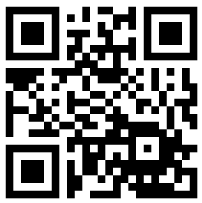 Le padlet de mes classes : http://tinyurl.com/y7ymlz73 Les progressions-docs/élèves : http://tinyurl.com/ydh92x5y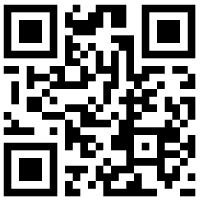  Les progressions-docs/élèves : http://tinyurl.com/ydh92x5y Les progressions-docs/élèves : http://tinyurl.com/ydh92x5yLes documents-ressources pour les élèves : http://tinyurl.com/y8e9lerz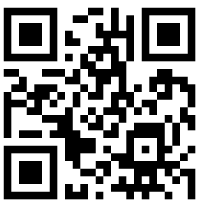 Les documents-ressources pour les élèves : http://tinyurl.com/y8e9lerz	Rentrée-évaluation diagnostique18 au 25 août	Rentrée-évaluation diagnostique18 au 25 août	Rentrée-évaluation diagnostique18 au 25 août	Rentrée-évaluation diagnostique18 au 25 août	Rentrée-évaluation diagnostique18 au 25 aoûtPARCOURS 1PARCOURS 1PARCOURS 1PARCOURS 1PARCOURS 129 août-22 septembre29 août-22 septembreLes savoir-faire à acquérir pour l’évaluation sommative mettre en relation un texte et une image ;mettre en relation des textes (réseaux) ;sélectionner le plus important dans un texte ;analyser un texte ;citer un texte ;lire un texte ;écrire un poème.Les savoir-faire à acquérir pour l’évaluation sommative mettre en relation un texte et une image ;mettre en relation des textes (réseaux) ;sélectionner le plus important dans un texte ;analyser un texte ;citer un texte ;lire un texte ;écrire un poème.Les savoir-faire à acquérir pour l’évaluation sommative mettre en relation un texte et une image ;mettre en relation des textes (réseaux) ;sélectionner le plus important dans un texte ;analyser un texte ;citer un texte ;lire un texte ;écrire un poème.Les savoir-faire à acquérir pour l’évaluation sommative mettre en relation un texte et une image ;mettre en relation des textes (réseaux) ;sélectionner le plus important dans un texte ;analyser un texte ;citer un texte ;lire un texte ;écrire un poème.29 août-22 septembreLe vocabulaire  -les sentiments-poésie-les sens-les sentiments-poésie-les sens-les sentiments-poésie-les sens29 août-22 septembreL’écriture Méthode : le langage poétiqueécrire des haïkus (projet de classe)écrire un quintil à la façon de (écriture imitative)écrire en ayant recours à un champ lexical imposé écrire un quatrain en ayant recours à des phrases simples : Sujet+GVécrire un quatrain à la manière de Musset se présenter en poésie avec des métaphores en commençant par « je suis »Fin de parcours : écrire un poème ou la partie d’un poème RessourcesBanques d’exercices+bloc de connaissances Banques d’exercices+bloc de connaissances Banques d’exercices+bloc de connaissances Banques d’exercices+bloc de connaissances Prérequis du parcours 128 aoûtSéance de prérequis de culture littéraire et d’étude de la langue(1 heure)28 aoûtSéance de prérequis de culture littéraire et d’étude de la langue(1 heure)28 aoûtSéance de prérequis de culture littéraire et d’étude de la langue(1 heure)28 aoûtSéance de prérequis de culture littéraire et d’étude de la langue(1 heure)Prérequis culture littéraireles grandes époques de l’histoireles genres littérairesle genre poétique notions de base en versificationles grandes époques de l’histoireles genres littérairesle genre poétique notions de base en versificationles grandes époques de l’histoireles genres littérairesle genre poétique notions de base en versificationles grandes époques de l’histoireles genres littérairesle genre poétique notions de base en versificationPrérequis étude de la langueS1 : la phrase S2 : /S3 : /S1 : la phrase S2 : /S3 : /S1 : la phrase S2 : /S3 : /S1 : la phrase S2 : /S3 : /Objectifs-étude de la langueS1 :sujet-verbe-proposition S2 : le verbe S3 : le nom et le groupe nominal S1 :sujet-verbe-proposition S2 : le verbe S3 : le nom et le groupe nominal S1 :sujet-verbe-proposition S2 : le verbe S3 : le nom et le groupe nominal S1 :sujet-verbe-proposition S2 : le verbe S3 : le nom et le groupe nominal PARCOURS 2PARCOURS 2PARCOURS 2PARCOURS 2PARCOURS 226 septembre au 13 octobre26 septembre au 13 octobreLes savoir-faire à acquérir pour l’évaluation sommative Do2-M2 : je gère les étapes d’une production.  Do1-E1 : j’écris pour raconter, décrire, expliquer Do1-OL6 : j’utilise les principales règles grammaticales et orthographiques dans mes écritsDo1-L2:  je comprends un texte littéraire et je l’interprète.Les savoir-faire à acquérir pour l’évaluation sommative Do2-M2 : je gère les étapes d’une production.  Do1-E1 : j’écris pour raconter, décrire, expliquer Do1-OL6 : j’utilise les principales règles grammaticales et orthographiques dans mes écritsDo1-L2:  je comprends un texte littéraire et je l’interprète.Les savoir-faire à acquérir pour l’évaluation sommative Do2-M2 : je gère les étapes d’une production.  Do1-E1 : j’écris pour raconter, décrire, expliquer Do1-OL6 : j’utilise les principales règles grammaticales et orthographiques dans mes écritsDo1-L2:  je comprends un texte littéraire et je l’interprète.Les savoir-faire à acquérir pour l’évaluation sommative Do2-M2 : je gère les étapes d’une production.  Do1-E1 : j’écris pour raconter, décrire, expliquer Do1-OL6 : j’utilise les principales règles grammaticales et orthographiques dans mes écritsDo1-L2:  je comprends un texte littéraire et je l’interprète.26 septembre au 13 octobreLe vocabulaire  Qualités et défauts Qualités et défauts Qualités et défauts 26 septembre au 13 octobreL’écriture Méthode : enchaîner les actions écrire l’arrivée d’un héros dans un endroit mystérieuxdécrire la maison d’une sorcièreimaginer la suite d’un conte russe Fin de parcours : raconter une rencontre avec un monstre RessourcesBanques d’exercices+bloc de connaissances Banques d’exercices+bloc de connaissances Banques d’exercices+bloc de connaissances Banques d’exercices+bloc de connaissances Prérequis du parcours 225 septembreSéance de prérequis de culture littéraire et d’étude de la langue(1 heure)25 septembreSéance de prérequis de culture littéraire et d’étude de la langue(1 heure)25 septembreSéance de prérequis de culture littéraire et d’étude de la langue(1 heure)25 septembreSéance de prérequis de culture littéraire et d’étude de la langue(1 heure)Prérequis culture littéraire*le genre du récit *le merveilleux/l’étrange étudié en cyclé 3 (récit-conte-fable-bd)*la figure du héros ? Qualités ? Valeurs ? *Charles Perrault+les frères Grimm*le genre du récit *le merveilleux/l’étrange étudié en cyclé 3 (récit-conte-fable-bd)*la figure du héros ? Qualités ? Valeurs ? *Charles Perrault+les frères Grimm*le genre du récit *le merveilleux/l’étrange étudié en cyclé 3 (récit-conte-fable-bd)*la figure du héros ? Qualités ? Valeurs ? *Charles Perrault+les frères Grimm*le genre du récit *le merveilleux/l’étrange étudié en cyclé 3 (récit-conte-fable-bd)*la figure du héros ? Qualités ? Valeurs ? *Charles Perrault+les frères GrimmPrérequis étude de la langueS4 : repérer le sujet et le verbe S5 : le temps verbal S6 : repérer une phrase S4 : repérer le sujet et le verbe S5 : le temps verbal S6 : repérer une phrase S4 : repérer le sujet et le verbe S5 : le temps verbal S6 : repérer une phrase S4 : repérer le sujet et le verbe S5 : le temps verbal S6 : repérer une phrase Objectifs-étude de la langueS4 : l’accord du verbe avec le sujet : marques régulières de la personneS5 : temps simples et temps composés S6 : la phrase et sa ponctuation S4 : l’accord du verbe avec le sujet : marques régulières de la personneS5 : temps simples et temps composés S6 : la phrase et sa ponctuation S4 : l’accord du verbe avec le sujet : marques régulières de la personneS5 : temps simples et temps composés S6 : la phrase et sa ponctuation S4 : l’accord du verbe avec le sujet : marques régulières de la personneS5 : temps simples et temps composés S6 : la phrase et sa ponctuation PARCOURS 3PARCOURS 3PARCOURS 3PARCOURS 3PARCOURS 331 octobre au 24 novembre31 octobre au 24 novembreLes savoir-faire à acquérir pour l’évaluation sommative Les savoir-faire à acquérir pour l’évaluation sommative Les savoir-faire à acquérir pour l’évaluation sommative Les savoir-faire à acquérir pour l’évaluation sommative 31 octobre au 24 novembreLe vocabulaire  le cadrage au cinémades mots pour parler d’une œuvrele cadrage au cinémades mots pour parler d’une œuvrele cadrage au cinémades mots pour parler d’une œuvre31 octobre au 24 novembreL’écriture Méthode : exprimer son opinion résumer un texte littéraire (en 5 étapes) Fin de parcours : écrire une critique littéraire ou cinématographique RessourcesBanques d’exercices+bloc de connaissances Banques d’exercices+bloc de connaissances Banques d’exercices+bloc de connaissances Banques d’exercices+bloc de connaissances Prérequis du parcours 3Séance de prérequis (1 heure)30 octobre  Séance de prérequis (1 heure)30 octobre  Séance de prérequis (1 heure)30 octobre  Séance de prérequis (1 heure)30 octobre  Prérequis culture littéraire Prérequis étude de la langueS7:S8 :S9 : S7:S8 :S9 : S7:S8 :S9 : S7:S8 :S9 : Objectifs-étude de la langueS7 : formation des mots S8 : Le présent de l’indicatif des verbes du 1er groupeS9 : Féminin des noms S7 : formation des mots S8 : Le présent de l’indicatif des verbes du 1er groupeS9 : Féminin des noms S7 : formation des mots S8 : Le présent de l’indicatif des verbes du 1er groupeS9 : Féminin des noms S7 : formation des mots S8 : Le présent de l’indicatif des verbes du 1er groupeS9 : Féminin des noms PARCOURS 4PARCOURS 4PARCOURS 4PARCOURS 4PARCOURS 428 novembre au 19 décembre20-21-22 : AP28 novembre au 19 décembre20-21-22 : APLes savoir-faire à acquérir pour l’évaluation sommative Les savoir-faire à acquérir pour l’évaluation sommative Les savoir-faire à acquérir pour l’évaluation sommative Les savoir-faire à acquérir pour l’évaluation sommative 28 novembre au 19 décembre20-21-22 : APLe vocabulairele tempsle tempsle temps28 novembre au 19 décembre20-21-22 : APL’écriture Méthode : structurer un récitimaginer le portrait d’un jeune dieu ou d’une déesse des forêts raconter l’arrivée de la nuit  en personnifiant les éléments écrire un dialogue entre Adam et Evedévelopper un paragraphe en y insérant une descriptionFin de parcours : réécrire le récit du déluge RessourcesBanques d’exercices+bloc de connaissances Banques d’exercices+bloc de connaissances Banques d’exercices+bloc de connaissances Banques d’exercices+bloc de connaissances Prérequis du parcours 4Séance de prérequis (1 heure)27 novembreSéance de prérequis (1 heure)27 novembreSéance de prérequis (1 heure)27 novembreSéance de prérequis (1 heure)27 novembrePrérequis culture littérairePrérequis étude de la langueS10 : S11 : S12 : S10 : S11 : S12 : S10 : S11 : S12 : S10 : S11 : S12 : Objectifs-étude de la langueS10 : Le présent de l’indicatif des verbes des 2e et 3e groupesS11 :Le pluriel des noms S12 : Le passé composé (morphologie)S10 : Le présent de l’indicatif des verbes des 2e et 3e groupesS11 :Le pluriel des noms S12 : Le passé composé (morphologie)S10 : Le présent de l’indicatif des verbes des 2e et 3e groupesS11 :Le pluriel des noms S12 : Le passé composé (morphologie)S10 : Le présent de l’indicatif des verbes des 2e et 3e groupesS11 :Le pluriel des noms S12 : Le passé composé (morphologie)RessourcesBanques d’exercices+bloc de connaissances Banques d’exercices+bloc de connaissances Banques d’exercices+bloc de connaissances Banques d’exercices+bloc de connaissances PARCOURS 5PARCOURS 5PARCOURS 5PARCOURS 5PARCOURS 530 janvier au 23 février30 janvier au 23 févrierLes savoir-faire à acquérir pour l’évaluation sommative Les savoir-faire à acquérir pour l’évaluation sommative Les savoir-faire à acquérir pour l’évaluation sommative Les savoir-faire à acquérir pour l’évaluation sommative 30 janvier au 23 févrierLe vocabulairele vocabulaire de la mythologiele vocabulaire de la mythologiele vocabulaire de la mythologie30 janvier au 23 févrierL’écriture Méthode : bien relier ses phrasesréécrire la progression de Thésée dans le labyrinthe réécrire le combat de la Chimère contre ScyllaFin de parcours : rédiger son «Herculéide » (récit de la vie d’Hercule)RessourcesBanques d’exercices+bloc de connaissances Banques d’exercices+bloc de connaissances Banques d’exercices+bloc de connaissances Banques d’exercices+bloc de connaissances Prérequis du parcours 5Séance de prérequis (1 heure)29 janvierSéance de prérequis (1 heure)29 janvierSéance de prérequis (1 heure)29 janvierSéance de prérequis (1 heure)29 janvierPrérequis culture littérairePrérequis étude de la langueS13 : S14 : S15 : S13 : S14 : S15 : S13 : S14 : S15 : S13 : S14 : S15 : Objectifs-étude de la langueS13 : Les mots invariables  S14 : Les déterminants (1)S15 : Les déterminants (2) : démonstratifs-possessifs S13 : Les mots invariables  S14 : Les déterminants (1)S15 : Les déterminants (2) : démonstratifs-possessifs S13 : Les mots invariables  S14 : Les déterminants (1)S15 : Les déterminants (2) : démonstratifs-possessifs S13 : Les mots invariables  S14 : Les déterminants (1)S15 : Les déterminants (2) : démonstratifs-possessifs PARCOURS 6PARCOURS 6PARCOURS 6PARCOURS 6PARCOURS 627 février au 9 mars27 février au 9 marsLes savoir-faire à acquérir pour l’évaluation sommative Les savoir-faire à acquérir pour l’évaluation sommative Les savoir-faire à acquérir pour l’évaluation sommative Les savoir-faire à acquérir pour l’évaluation sommative 27 février au 9 marsLe vocabulaireLa langue de l’épopéeLa langue de l’épopéeLa langue de l’épopée27 février au 9 marsL’écriture Méthode : écrire un récit épiqueraconter, en utilisant des mots de liaison, une scène dans laquelle l’action d’un monstre ne tourne pas comme prévuraconter, en utilisant des mots de liaison, l’apparition d’un nouveau danger sur la mer pour Ulysse Fin de parcours : inventer un épisode de L’OdysséeRessourcesBanques d’exercices+bloc de connaissances Banques d’exercices+bloc de connaissances Banques d’exercices+bloc de connaissances Banques d’exercices+bloc de connaissances Prérequis du parcours 626 févrierSéance de prérequis (1 heure)26 févrierSéance de prérequis (1 heure)26 févrierSéance de prérequis (1 heure)26 févrierSéance de prérequis (1 heure)Prérequis culture littérairePrérequis étude de la langueS16 : S17 : S18 : S16 : S17 : S18 : S16 : S17 : S18 : S16 : S17 : S18 : Objectifs-étude de la langueS16 : L’impératif S17 :L’accord des adjectifs S18 : Les pronoms S16 : L’impératif S17 :L’accord des adjectifs S18 : Les pronoms S16 : L’impératif S17 :L’accord des adjectifs S18 : Les pronoms S16 : L’impératif S17 :L’accord des adjectifs S18 : Les pronoms PARCOURS 7PARCOURS 7PARCOURS 7PARCOURS 7PARCOURS 727 mars au 20 avril27 mars au 20 avrilLes savoir-faire à acquérir pour l’évaluation sommative Les savoir-faire à acquérir pour l’évaluation sommative Les savoir-faire à acquérir pour l’évaluation sommative Les savoir-faire à acquérir pour l’évaluation sommative 27 mars au 20 avrilLe vocabulaireLa nature Le vocabulaire de la bande-dessinée La nature Le vocabulaire de la bande-dessinée La nature Le vocabulaire de la bande-dessinée 27 mars au 20 avrilL’écriture Méthode : faire une description expressiveréécrire le début d’une aventure décrire un villageécrivez  le portrait de Fangin en imaginant qu’il s’agit d’une femme un enfant s’est égaré en pleine forêt. La nuit commence à tomber, racontez…raconter en quelques lignes la chute du capitaine HaddockFin de parcours : raconter une scène d’aventureRessourcesBanques d’exercices+bloc de connaissances Banques d’exercices+bloc de connaissances Banques d’exercices+bloc de connaissances Banques d’exercices+bloc de connaissances Prérequis du parcours 726 marsSéance de prérequis (1 heure)26 marsSéance de prérequis (1 heure)26 marsSéance de prérequis (1 heure)26 marsSéance de prérequis (1 heure)Prérequis culture littérairePrérequis étude de la langueS19 : S20 : S21 : S19 : S20 : S21 : S19 : S20 : S21 : S19 : S20 : S21 : Objectifs-étude de la langueS19 : L’imparfait et le PQPS20 :Les homophones liés aux verbes « avoir » et « être »S21 : Le passé simple et le passé antérieur S19 : L’imparfait et le PQPS20 :Les homophones liés aux verbes « avoir » et « être »S21 : Le passé simple et le passé antérieur S19 : L’imparfait et le PQPS20 :Les homophones liés aux verbes « avoir » et « être »S21 : Le passé simple et le passé antérieur S19 : L’imparfait et le PQPS20 :Les homophones liés aux verbes « avoir » et « être »S21 : Le passé simple et le passé antérieur PARCOURS 8PARCOURS 8PARCOURS 8PARCOURS 8PARCOURS 824 avril au 28 mai24 avril au 28 maiLes savoir-faire à acquérir pour l’évaluation sommative Les savoir-faire à acquérir pour l’évaluation sommative Les savoir-faire à acquérir pour l’évaluation sommative Les savoir-faire à acquérir pour l’évaluation sommative 24 avril au 28 maiLe vocabulaireLes sentimentsLes sentimentsLes sentiments24 avril au 28 maiL’écriture Méthode : exprimer un sentiment et éviter les répétitions imaginer les règles de civilités que les animaux de la jungle se sont données pour vivre ensemble employer des formules de politesseFin de parcours : raconter un épisode des aventures de MowgliRessourcesBanques d’exercices+bloc de connaissances Banques d’exercices+bloc de connaissances Banques d’exercices+bloc de connaissances Banques d’exercices+bloc de connaissances Prérequis du parcours 823 avrilSéance de prérequis (1 heure)23 avrilSéance de prérequis (1 heure)23 avrilSéance de prérequis (1 heure)23 avrilSéance de prérequis (1 heure)Prérequis culture littérairePrérequis étude de la langueS22 : S23 : S24 : S25 : S22 : S23 : S24 : S25 : S22 : S23 : S24 : S25 : S22 : S23 : S24 : S25 : Objectifs-étude de la langueS22 : Employer les temps du passé : imparfait et passé simple S23 :La classe des mots : bilan S24 : Les compléments du verbe S25 :Le participe passé employé seul ou avec l’auxiliaire « être »S22 : Employer les temps du passé : imparfait et passé simple S23 :La classe des mots : bilan S24 : Les compléments du verbe S25 :Le participe passé employé seul ou avec l’auxiliaire « être »S22 : Employer les temps du passé : imparfait et passé simple S23 :La classe des mots : bilan S24 : Les compléments du verbe S25 :Le participe passé employé seul ou avec l’auxiliaire « être »S22 : Employer les temps du passé : imparfait et passé simple S23 :La classe des mots : bilan S24 : Les compléments du verbe S25 :Le participe passé employé seul ou avec l’auxiliaire « être »PARCOURS 9PARCOURS 9PARCOURS 9PARCOURS 9PARCOURS 930 mai au 19 juin30 mai au 19 juinLes savoir-faire à acquérir pour l’évaluation sommative Les savoir-faire à acquérir pour l’évaluation sommative Les savoir-faire à acquérir pour l’évaluation sommative Les savoir-faire à acquérir pour l’évaluation sommative 30 mai au 19 juinLe vocabulaireRusés animauxRusés animauxRusés animaux30 mai au 19 juinL’écriture Méthode : caractériser un personnage et lui donner la parole insérer deux dialogues dans une fableRenart est victime d’un vol, racontez.Fin de parcours : rédiger la suite d’une aventure de Renart-écrire à partir d’une imageRessourcesBanques d’exercices+bloc de connaissances Banques d’exercices+bloc de connaissances Banques d’exercices+bloc de connaissances Banques d’exercices+bloc de connaissances Prérequis du parcours 929 maiSéance de prérequis (1 heure)29 maiSéance de prérequis (1 heure)29 maiSéance de prérequis (1 heure)29 maiSéance de prérequis (1 heure)Prérequis culture littérairePrérequis étude de la langueS26 :S27 : S28 : S26 :S27 : S28 : S26 :S27 : S28 : S26 :S27 : S28 : Objectifs-étude de la langueS26 : Les terminaisons verbales en [é]S27 : L’attribut du sujetS28 : Le futur et le futur antérieur S26 : Les terminaisons verbales en [é]S27 : L’attribut du sujetS28 : Le futur et le futur antérieur S26 : Les terminaisons verbales en [é]S27 : L’attribut du sujetS28 : Le futur et le futur antérieur S26 : Les terminaisons verbales en [é]S27 : L’attribut du sujetS28 : Le futur et le futur antérieur PARCOURS 10PARCOURS 10PARCOURS 10PARCOURS 10PARCOURS 1020 juin au 04 juillet20 juin au 04 juilletLes savoir-faire à acquérir pour l’évaluation sommative Les savoir-faire à acquérir pour l’évaluation sommative Les savoir-faire à acquérir pour l’évaluation sommative Les savoir-faire à acquérir pour l’évaluation sommative 20 juin au 04 juilletLe vocabulaireLe théâtreLe théâtreLe théâtre20 juin au 04 juilletL’écriture Méthode : écrire une scène de théâtreréécrire «Le Petit Poucet » en modernisant le conte écrire la suite d’une scèneréflexion sur le bonheur réflexion sur le rôle parentalFin de parcours : imaginer une autre fin à la pièce de théâtre étudiée RessourcesBanques d’exercices+bloc de connaissances Banques d’exercices+bloc de connaissances Banques d’exercices+bloc de connaissances Banques d’exercices+bloc de connaissances Prérequis du parcours 920 juinSéance de prérequis (1 heure)20 juinSéance de prérequis (1 heure)20 juinSéance de prérequis (1 heure)20 juinSéance de prérequis (1 heure)Prérequis culture littérairePrérequis étude de la langueS29 :S30 : S31 : S32 : S29 :S30 : S31 : S32 : S29 :S30 : S31 : S32 : S29 :S30 : S31 : S32 : Objectifs-étude de la langueS29 :les compléments de phrase (manières-temps-lieu)S30 :le complément du nom S31 : la fonction des mots S32 : initiation à la phrase complexe S29 :les compléments de phrase (manières-temps-lieu)S30 :le complément du nom S31 : la fonction des mots S32 : initiation à la phrase complexe S29 :les compléments de phrase (manières-temps-lieu)S30 :le complément du nom S31 : la fonction des mots S32 : initiation à la phrase complexe S29 :les compléments de phrase (manières-temps-lieu)S30 :le complément du nom S31 : la fonction des mots S32 : initiation à la phrase complexe 